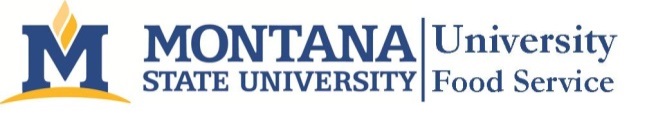 Butternut Squash SoupMSU Catering ServicesChef: Donna Jackson Yield: 1 galPortion: 8ozIngredients 5 lbs Butternut squash 1 gal water3 oz vegetable base3 Tbsp kosher salt2 tsp white pepper1 quart heavy cream2 tsp nutmegDirectionsPeel, seed, and dice squash into 1/2 inch cubes. Place squash and water into sauce pan and bring to boil. Add vegetable base, salt, and pepper and cook at a low. Boil until squash becomes tender, watching water level carefully so squash doesn’t burn. Check for taste. Add more vegetable base, salt, pepper or other seasonings to taste. Using hand held blender (immersion blender) or table top blender, blend squash until it is smooth. Add cream to squash puree. Adjust seasonings as needed. Add nutmeg and bring to a slow simmer 10-15 minutes.Add more cream to thin soup if desired. 